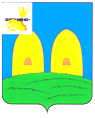 А Д М И Н И С Т Р А Ц И ЯОСТЕРСКОГО СЕЛЬСКОГО ПОСЕЛЕНИЯРОСЛАВЛЬСКОГО РАЙОНА СМОЛЕНКОЙ ОБЛАСТИП О С Т А Н О В Л Е Н И Еот  04.02.2020  № 42Об  утверждении  муниципальной программы «Создание условий дляобеспечения услугами    жилищно-коммунального хозяйства населения и благоустройство территории Остерского   сельскогопоселения Рославльского района Смоленской области» на 2020-2022 годы           Руководствуясь Федеральным законом от 06.10.2003 №131-ФЗ «Об общих принципах организации местного самоуправления в Российской Федерации, Бюджетным кодексом Российской Федерации, Порядком принятия решения о разработке муниципальных программ, их формирования и  реализации и Порядка проведения оценки эффективности реализации муниципальных программ, утвержденным постановлением Администрации Остерского сельского поселения Рославльского района Смоленской области от 14 ноября 2017 года № 72,Администрация Остерского сельского поселения Рославльского района Смоленской областип о с т а н о в л я е т:          1. Утвердить прилагаемую муниципальную программу «Создание условий для обеспечения услугами жилищно-коммунального хозяйства населения и благоустройство территории Остерского сельского поселения Рославльского района Смоленской области» на 2020-2022 годы.         2. Признать утратившими силу:         - постановление Администрации Остерского сельского поселения Рославльского района Смоленской области от 23 ноября 2017 года № 80 « Об утверждении муниципальной программы « Развитие жилищно-коммунального хозяйства и благоустройство на территории Остерского сельского поселения Рославльского района Смоленской области» на 2018-2020 годы»;         - постановление Администрации Остерского сельского поселения Рославльского района Смоленской области от 20 марта 2018 года № 19 « О внесении изменений в постановление Администрации Остерского сельского поселения Рославльского района Смоленской области от 23.11.2017 № 80»;         - постановление Администрации Остерского сельского поселения Рославльского района Смоленской области от 26 марта 2018 года № 21 « О внесении изменений в постановление Администрации Остерского сельского поселения Рославльского района Смоленской области от 23.11.2017 № 80»;         - постановление Администрации Остерского сельского поселения Рославльского района Смоленской области от 3 декабря 2018 года № 97 « О внесении изменений в постановление Администрации Остерского сельского поселения Рославльского района Смоленской области от 23.11.2017 № 80»;         - постановление Администрации Остерского сельского поселения Рославльского района Смоленской области от  29 апреля  2019 года № 24  « О внесении изменений в муниципальную программу «Развитие жилищно-коммунального хозяйства и благоустройство на территории Остерского сельского поселения Рославльского района Смоленской области» на 2018-2020 годы, утвержденную постановлением Администрации Остерского сельского поселения Рославльского района Смоленской области от 23.11. 2017 № 80»;         - постановление Администрации Остерского сельского поселения Рославльского района Смоленской области от  23 мая  2019 года № 28  « О внесении изменений в муниципальную программу «Развитие жилищно-коммунального хозяйства и благоустройство на территории Остерского сельского поселения Рославльского района Смоленской области» на 2018-2020 годы, утвержденную постановлением Администрации Остерского сельского поселения Рославльского района Смоленской области от 23.11. 2017 № 80».         3. Настоящее постановление подлежит размещению на официальном сайте Администрации Остерского сельского поселения Рославльского района  Смоленской области в информационно-телекоммуникационной сети «Интернет».         4. Настоящее постановление вступает в силу со дня его подписания и применяется к правоотношениям, возникшим с 1 января 2020 года.          5.  Контроль исполнения настоящего постановления оставляю за собой.Глава муниципального образованияОстерского сельского поселенияРославльского района Смоленской области                              С.Г. Ананченков 